PHIẾU BÀI TẬP VẬT LÍ 9 – TUẦN 34Câu 1: Trong nồi nước sôi đang bốc hơi, năng lượng được biến đổi từ dạng nào sang dạng nào?A. Động năng thành thế năng.		B. Nhiệt năng thành cơ năng.C. Nhiệt năng thành hóa năng.		D. Hóa năng thành cơ năngCâu 2: Hiện tượng nào sau đây đi kèm theo sự biến đổi từ cơ năng thành điện năng?A. Núm đinamo quay, đèn bật sáng.		B. Tốc độ của vật tăng, giảm.C. Vật đổi màu khi bị cọ xát.			D. Vật nóng lên khi bị cọ xát.Câu 3: Khi động cơ điện hoạt động thì có sự chuyển hóa dạng năng lượng nào dưới đây?A. Cơ năng thành điện năng			B. Điện năng thành hóa năngC. Nhiệt năng thành điện năng		D. Điện năng thành cơ năngCâu 4: Dụng cụ điện nào khi hoạt động, điện năng chỉ biến đổi thành nhiệt năng?A. máy khoan bê tông		B. quạt điệnC. máy cưa điện			D. bàn làCâu 5: Một ô tô đang chạy thì tắt máy đột ngột, xe chạy thêm một đoạn nữa rồi dừng hẳn. Định luật bảo toàn năng lượng trong trường hợp này có đúng không?A. Đúng, vì thế năng của xe luôn không đổi.B. Đúng, vì động năng của xe đã chuyển hóa thành dạng năng lượng khác do ma sát.C. Không đúng, vì động năng của xe giảm dần.D. Không đúng, vì khi tắt máy động năng của xe đã chuyển hóa thành thế năng.Câu 6: Một vật được thả từ điểm A trên phần bên trái của mặt cong, vật trượt tới điểm cao nhất trên phần bên phải (gọi là điểm B). Biết rằng 10% cơ năng ban đầu của vật chuyển hóa thành nhiệt năng trong quá trình vật trượt từ A đến B. Tỉ lệ phần trăm giữa thế năng của vật tại B và thế năng của vật tại A là bao nhiêu?A. 100%		B. 20%		C. 10%		D. 90%Câu 7: Dụng cụ nào sau đây có biến đổi điện năng thành cơ năng?A. máy sấy tóc				B. đinamo xe đạpC. máy hơi nước				D. động cơ 4 kìCâu 8: Ánh sáng mặt trời cung cấp một công suất 0,8 kW cho mỗi mét vuông đất. Hiệu suất của pin mặt trời là 10%. Diện tích các mái nhà trong trường học là 2000m2, giả sử các mái nhà này đều là các tấm pin mặt trời thì sẽ cung cấp một công suất điện bao nhiêu cho trường học.A. 200kW		B. 180kW		C. 160kW		D. 140kWCâu 9: Nguồn năng lượng nào dưới đây chưa thể dùng cung cấp làm nhà máy điện?A. năng lượng của gió thổi			B. năng lượng của dòng nước chảyC. năng lượng của sóng thần			D. năng lượng của than đáCâu 10: Ta nhận biết trực tiếp được một vật có nhiệt năng khi vật đó có khả năngA. làm tăng thể tích vật khác					B. làm nóng một vật khácC. sinh ra lực đẩy làm vật khác chuyển động			D. nổi được trên mặt nướcCâu 11: Khi máy bơm nước hoạt động, điện năng chủ yếu biến đổi thành dạng năng lượng nào dưới đây?A. năng lượng ánh sáng		B. nhiệt năngC. hóa năng				D. cơ năngCâu 12: Một khúc gỗ trượt có ma sát từ trên mặt phẳng nghiêng có những dạng năng lượng nào?A. nhiệt năng, động năng và thế năng			B. chỉ có động năng và thế năngC. chỉ có nhiệt năng và động năng			D. chỉ có động năngCâu 13: Máy phát điện gió và pin mặt trời là thiết bịA. Có thể cung cấp điện cho những vùng núi, hải đảo.		B. Có công suất nhỏ.C. Có kích thước gọn nhẹ.				D. Cả 3 phương án còn lại đều đúng.Câu 14: Nhà máy điện kiểu nào sau đây không bị ảnh hưởng bởi thời tiết?A. Nhà máy điện gió.				B. Nhà máy điện mặt trời.C. Nhà máy thủy điện.				D. Nhà máy điện hạt nhân.Câu 15: Năng lượng trong pin mặt trời được chuyển hóa như thế nào?A. Cơ năng thành điện năng.				B. Nhiệt năng thành điện năng.C. Hóa năng thành điện năng.				D. Quang năng thành điện năng.Câu 16: Nhà máy nhiệt điện kiểu nào không ứng dụng hiện tượng cảm ứng điện từ?A. Nhiệt điện		B. Thủy điện		C. Quang điện		D. Điện gióCâu 17: Một búa máy nặng 20kg rơi từ độ cao 1,5m xuống đóng vào một chiếc cọc. Nhiệt lượng mà búa đã truyền cho các vật là:A. Q = 200J		B. Q = 215J		C. Q = 150J		D. Q = 300JCâu 18: Năng lượng trong máy điện gió được biến đổi như thế nào?A. Nhiệt năng của gió thực hiện công làm quay tuabin của động cơ, chuyển hóa thành điện năng.B. Cả 3 phương án đều sai.C. Năng lượng của gió chuyển hóa trực tiếp thành điện năng.D. Động năng của gió thực hiện công làm quay cánh quạt của động cơ, chuyển hóa thành điện năng.Câu 19: Quan sát sơ đồ trên hình và cho biết đây là sơ đồ mô hình của kiểu nhà máy điện nào?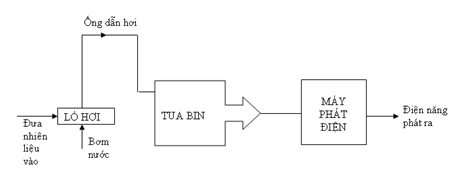 A. Nhiệt điện						B. Quang điệnC. Nhà máy điện hạt nhân				D. Thủy điện